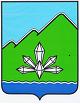 АДМИНИСТРАЦИЯ ДАЛЬНЕГОРСКОГО ГОРОДСКОГО ОКРУГАПРИМОРСКОГО КРАЯПОСТАНОВЛЕНИЕ                                                          г. Дальнегорск                                    № ________О внесении изменений в постановление администрацииДальнегорского округа от 30.08.2016 № 500–па«Об утверждении муниципальной программы «Обеспечение инженерной и дорожной инфраструктуройземельных участков, предназначенных для бесплатногопредоставления многодетным семьям для индивидуальногожилищного строительства на территории Дальнегорского городского округа на 2017-2021 годы» В соответствии с Бюджетным кодексом Российской Федерации, Федеральным законом Российской Федерации от 06.10.2003 № 131-ФЗ «Об общих принципах организации местного самоуправления в Российской Федерации», постановлением администрации Дальнегорского городского округа от 25.07.2019 № 578-па «Об утверждении Порядка принятия  решений о разработке, реализации  и проведении оценки эффективности реализации муниципальных программ администрации Дальнегорского городского округа», руководствуясь Уставом Дальнегорского городского округа, администрация Дальнегорского  городского  округаПОСТАНОВЛЯЕТ:Внести изменения в постановление администрации Дальнегорского городского округа от 21.03.2019  № 187-па «Об утверждении муниципальной программы «Обеспечение инженерной и дорожной инфраструктурой земельных участков, предназначенных для бесплатного предоставления многодетным семьям для индивидуального жилищного строительства на территории Дальнегорского городского округа на 2017-2021 годы», изложив муниципальную программу «Обеспечение инженерной и дорожной инфраструктурой земельных участков, предназначенных для бесплатного предоставления многодетным семьям для индивидуального жилищного строительства на территории Дальнегорского городского округа на 2017-2021 годы» в новой редакции (прилагается).Пункт 1 постановления администрации Дальнегорского городского округа от 21.03.2019 № 187-па «О внесении изменений в постановление администрации Дальнегорского городского округа от 30.08.2016 № 500-па «Об утверждении муниципальной программы «Обеспечение инженерной и дорожной инфраструктурой земельных участков, предназначенных для бесплатного предоставления многодетным семьям для индивидуального жилищного строительства на территории Дальнегорского городского округа» на 2017-2021 годы» признать утратившим  силу.Разместить настоящее постановление на официальном сайте Дальнегорского городского округа.Контроль за исполнением данного постановления оставляю за собой.Глава Дальнегорского        городского округа                                                                                    А. М. Теребилов